Aleksyeyev IgorExperience:Documents and further information:Certificate of competency -Second-class engineer 3000kw or morePosition applied for: 2nd EngineerDate of birth: 28.10.1985 (age: 32)Citizenship: UkraineResidence permit in Ukraine: NoCountry of residence: UkraineCity of residence: KerchContact Tel. No: +38 (066) 514-30-69E-Mail: alexeevgoscha@mail.ruU.S. visa: NoE.U. visa: NoUkrainian biometric international passport: Not specifiedDate available from: 10.01.2013English knowledge: ModerateMinimum salary: 2700 $ per monthPositionFrom / ToVessel nameVessel typeDWTMEBHPFlagShipownerCrewing3rd Engineer07.03.2013-20.11.2013Corso DreamDry Cargo4860HANSHIN 6LF483520MaltaALESTA-VLADCo,.LtdDavid andCo3rd Engineer21.06.2012-01.11.2012VERESDry Cargo62078nvd48a3u2xa320St.Vincent and GrenaPanama skippers managers inc panamaâ(VERvernal3rd Engineer09.06.2011-02.07.2011Aras-6General Cargo15906NVD 48A2U2 x870Sierra LeoneMaram maritime LTD.corp  Email-info@pi3rd Engineer30.05.2010-14.12.2010Aras-6General Cargo15906NVD 48A2U2 x870Sierra LeoneMaram maritime LTD.corp  Email-info@pi3rd Engineer19.09.2009-06.01.2010Aras-6General Cargo15906NVD 48A2U2 x870Sierra LeoneMaram maritime LTD.corp  Email-info@pi3rd Engineer26.01.2009-06.07.2009Aras-6General Cargo15906NVD 48A2U2 x870Sierra LeoneMaram maritime LTD.corp  Email-info@pi3rd Engineer20.09.2008-10.12.2008Aras-6General Cargo15906NVD 48A2U2 x870Sierra LeoneMaram maritime LTD.corp  Email-info@pi3rd Engineer03.12.2007-22.04.2008Aras-6General Cargo15906NVD 48A2U2 x870Sierra LeoneMaram maritime LTD.corp  Email-info@pipann shippingMotorman 1st class02.06.2007-16.09.2007KAF-DDry Cargo1585Caterpillar 3512di-ta1012Nitherlands antillesDabmar ship managmentmarine pro servise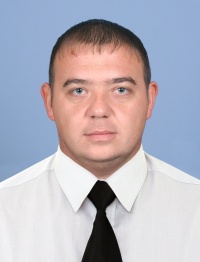 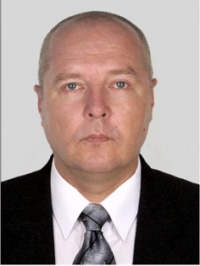 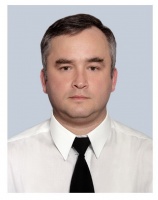 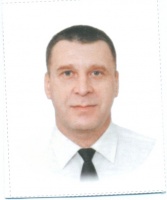 